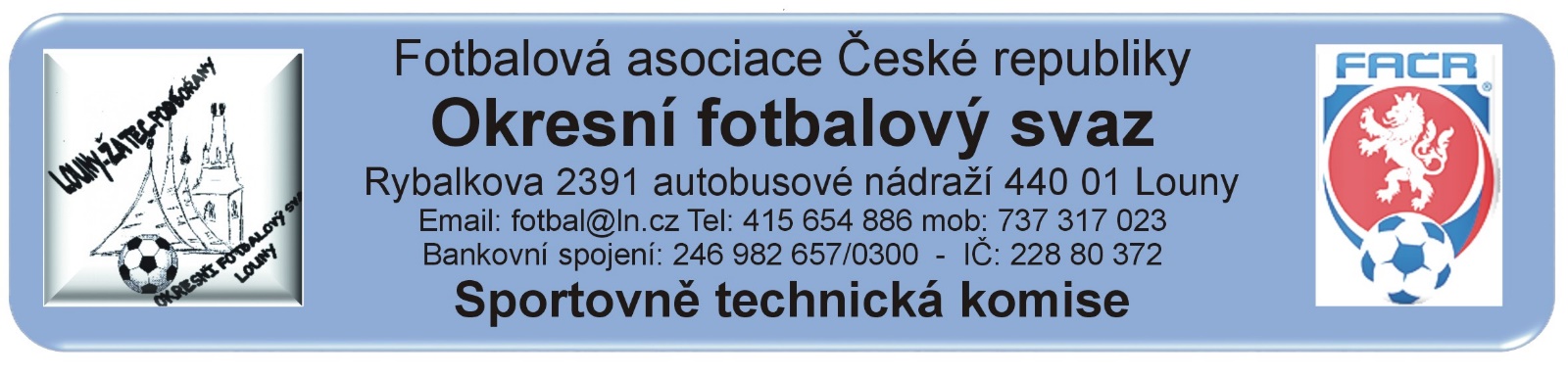 ZÁPIS č. 5 / 2019Datum konání:  9. září 2020Přítomni: Mička,  Rubeš. Pavlas, Vokurka  předal zprávu  písemněHost:  Došlá pošta: Sokol Holedeč - protestZměny termínů, popř. výkopů:STK schválila změny termínů utkání 2020424…Poplatek za změnu termínu bude účtován tučně vytištěnému oddílu (žádajícímu).Čekání na vyjádření klubu k podané žádosti na změnu termínu:.Schvalování výsledků utkání:Okresní přebor dospělých 2020424A1A – 3. kolo  5. – 6. září  2020Všechna utkání sehrána, výsledky schváleny.Závady:. A1A0301 Dobroměřice B – Kozly, start 3 hráčů ze soupisky A družstva FK Dobroměřice.3. třída dospělých 2020424A2A –  3. kolo  5. – 6. září  2020všechna utkání sehrána, výsledky schváleny Závady: Bez závad4. třída dospělých 2020424A3A – 3. kolo  5. – 6. září  2020Všechna utkání sehrána, výsledky schváleny. Závady: Bez závadMF starších žáků 2020424E1A - 2. kolo  (1. Berger)    5. – 6. září  2020:  Všechna utkání, včetně odloženého 1306 1.SK Jirkov – 1.FC Spořice, sehrána, výsledky schváleny.Závady:  1306 1.SK Jirkov – 1.FC Spořice, v ZoU nejsou uvedeni trenéři družstev. 0102 SK Černčice – 1.FC Spořice, v ZoU není uveden trenér hostujícího družstva, 0103 FK Klášterec – 1.SK Jirkov, v ZoU není uveden trenér hostujícího družstva, OP starší přípravky 2020424G1A: závady: OP mladší přípravky 2020424H1A :     Rozhodnutí STK: Protest: 7.9. 2020 ve 14:15 hod. byl podán protest klubu TJ Sokol Holedeč v souvislosti s utkáním 2020424A3A0305 FK Staňkovice – TJ Sokol Holedeč, protest směřován proti zjevnému porušení jiného předpisu FAČR (Pravidel fotbalu) a to v chybném rozhodnutí rozhodčího při udělení OT a nařízení pok. kopu v utkání, protest splnil náležitosti uvedené v § 26, odst. 4, podle § 26, odst. 2, procesního řádu FAČR. STK dle § 27 odst. 1 uvedený protest  předala STK k řešení odborným komisím DK a KR. Poplatek za podání protestu ve výši 500,- Kč bude vyřešen dle rozhodnutí o protestu dle § 27 odst. 5 procesního řádu FAČR.STK připomíná družstvům ze SOP starších žáků RMS OFS Louny:PŘÍLOHA ČÍSLO  11.KVALIFIKACE TRENÉRŮ:Licence vyžadované pro soutěže  OFS:V soutěžích OFS Louny mohou působit držitelé licencí minimálně UEFA Grassroots C nebo Trenér fotbalu CKaždé družstvo v okresním přeboru mládeže musí mít trenéra s platnou výše uvedenou licencí a trenéra uvádět v každém ZoU, uvedený trenér musí být držitelem certifikátu Grassroots leader, tento certifikát si každý stáhne na webové stránce fotbal.cz, sekce trenéři. Otevře  Grassroots Leader Certifikát a po přihlášení vyplní test   a musí ho mít u sebe při každém utkání.Předání  ostatním odborným komisím:Komise rozhodčích OFS Chomutov:Schreiner Martin – neuzavřel ZoU E1A0104 Vilémov – Kr. DvůrVotava Matěj – neuzavřel ZoU E1A0103 FK Klášterec – 1.SK JirkovDavídek David – neuzavřel ZoU E1A0101 Sok. Březno – FK ČernoviceSTK OFS Louny připomíná rozhodčím z OFS Chomutov:Uzavření zápisu o utkání 3. Rozhodčí je povinen do 12 hodin dne následujícího po utkání v zápisu o utkání vyplnit ve zprávě rozhodčího následující údaje: čerpání čekací doby včetně uvedení důvodů tohoto čerpání; závady zjištěné na hřišti, a to především z hlediska připravenosti hrací plochy k utkání; odůvodnění vyloučení hráčů nebo vykázaní ostatních příslušníků družstva s detailním popisem skutku a zejména okolností, za nichž k jednání došlo; ostatní údaje, které musí rozhodčí zaznamenat do zápisu o utkání podle Pravidel fotbalu uzavřít zápis v ISKomise rozhodčích OFS Louny:Výše uvedený Protest Sok. Holedeč na výkon rozhodčího.Disciplinární komise: byly předány ZoU 2020424 -  A1A00307, A1A0306, A1A0303, A1A0301, A2A0306, A2A0305.Výše uvedený Protest na vyloučení a následné případné potrestání hráčů.STK podle § 28, odst. 1, procesního řádu FAČR, zahájila řízení o uložení pořádkové pokuty vůči níže vedeným klubům. Podle § 29, odst. 1, procesního řádu FAČR, považuje STK skutková zjištění pro uložení pořádkové pokuty za dostatečná  a ukládá klubům podle § 7, odst. 3, písm. d, SŘ FAČR, finanční pokutu:1.SK Jirkov	100.- Kč -  neuvedení trenéra družstva v utkání 2020424E1A13061.FC Spořice  100.- Kč - neuvedení trenéra družstva v utkání 2020424E1A13061.FC Spořice  100.- Kč - neuvedení trenéra družstva v utkání 2020424E1A01021.SK Jirkov    100.- Kč -  neuvedení trenéra družstva v utkání 2020424E1A0103Baník Buškovice  300.- Kč – Vedoucí družstva potvrdil po utkání 2020424A1A0205 Vrbno –  Buškovice  nesprávné údaje (střídání vyloučeného hráče, střídání však nebylo provedeno).FK Dobroměřice   500.- Kč – V utkání 2020424A1A0301 FK Dobroměřice B – FK Kozly startovali 3 hráči ze soupisky A družstva -  Matyáš Ondřej 98041394, Köchrt Josef 92080659 a Mistoler Tomáš 90050873Evidence udělených ŽK v rámci utkání (RMS, příloha č. 6)4x ŽK – 100 Kč:    Dospělí:  FK Postoloprty5x ŽK – 200 Kč: Dospělí:  6x ŽK – 300 Kč: Dospělí:  7x a více ŽK – 400 Kč: Dospělí:  FK KozlyPoplatky za změny termínů (RMS kap. I/ Všeobecná ustanocení, odst. c) :Poplatek za podání protestu:Pokuty a poplatky budou klubům zaneseny do sběrné faktury v IS. Poučení:Proti uvedeným rozhodnutím STK je možné podat odvolání do sedmi dnů k VV OFS, viz. Procesní řádFotbalové asociace České republiky § 21 .Odůvodnění rozhodnutí se vyhotovuje pouze za splnění podmínek uvedených v ust. § 26 odst. 2 Procesního řádu.                                                                                       Zapsal: Mička